Summary of the TrainingIn order to ensure effective community participation in the management process, ICSF project cooperated with ICAWR project team in facilitating FDAs and ARFNs to undertake a participatory review of their existing co-management by organizing training which had a strong participation from the fisheries representatives targeted co-management zones. The training was organized at KMSS Center, Pathein Township on 16th, 17th and 18th June 2019 for three days including one day for field visit with a participation of 32 numbers of participants (Male 27, Female 5) largely from the FDAs and cluster leaders of co-management zone. At the end of the training the ToT received participants developed the trip plan and agenda for mobile awareness raising program to their respected areas in collaboration with Capacity Building Coordinators.BackgroundThe strategic partnership agreement (SPA) reached with LIFT aimed to support the Network Activities Group (NAG) to advance its role as the leading fisheries governance organization operating in Myanmar, and to strengthen its influence in Ayeyarwaddy Region. With the funds provided under the SPA, NAG planned to advocate for and raise the voice of poorer fisher households in legislation and policy discussions so that changes in fisheries governance benefited the people who depended most on these resources. The partnership’s focus was on improving the lives of the poorest and most vulnerable households in fishing communities, through improving their access to fisheries resources and strengthening their participation in co-management. Advocacy for fisheries legislation aimed to provide more inclusive laws and policies favouring poorer fisher families. Co-management awareness training was conducted in Pathein, with the participation of the members of FDA from Dadaye, Mawlamyaingkyun, Danuphyu, Labutta, Thabaung, and Pantanaw and the members of cluster level fisher groups. It was led by the project staff and NAG Yangon staff, where total 32 participants with male 27 and female 5 participants attended.Training ObjectivesTo be able to understand the co-management system by the stakeholders To be practical in planning the fishery co-management planTraining AgendaOpening speechExplaining the training objectives Fishery historical mapping for each areaIllustrating the facts that decreased the fishery resourcesIllustrating the effects on the community due to the decreased fishery resourcesResource mapping for each respective fishery co-management areasSeasonal calendar for fisheryStakeholder mappingPlanning for fishery co-management awareness and activity plan for each areaField implementation in the project areasOpening Speech by U Hla Mying (Project Coordinator, NAG)U Hla Myint, Project Coordinator of NAG addressed an opening speech at the training, explaining that the project is strongly focusing on the emergence of successful co-management system. In its regard, the collaboration and coordination of the stakeholders are strongly required. He continued explaining that the participants are the fishery group leaders in the community which mean that they have to lead the fishery development in their own when the project phases out at some point. Therefore, he suggested the participants to share they knowledge gained from the training back in their communities.Historical Mapping (Group Discussion) Representatives from each co-management pilot zones discussed their challenges throughout the history and presented.	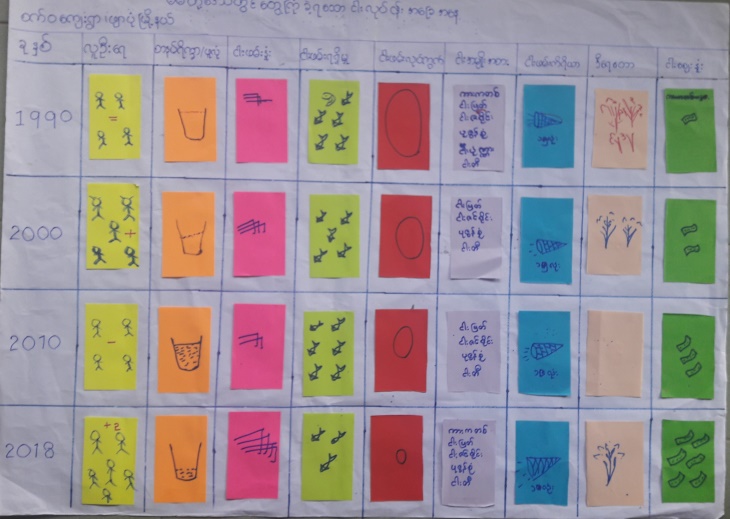 Basic facts that decreased the fishery resources (Group Discussion)Group discussions were conducted on the topic of the basic facts that decreased the fishery resources in these 6 piloted areas. The results from the discussions were presented by each group	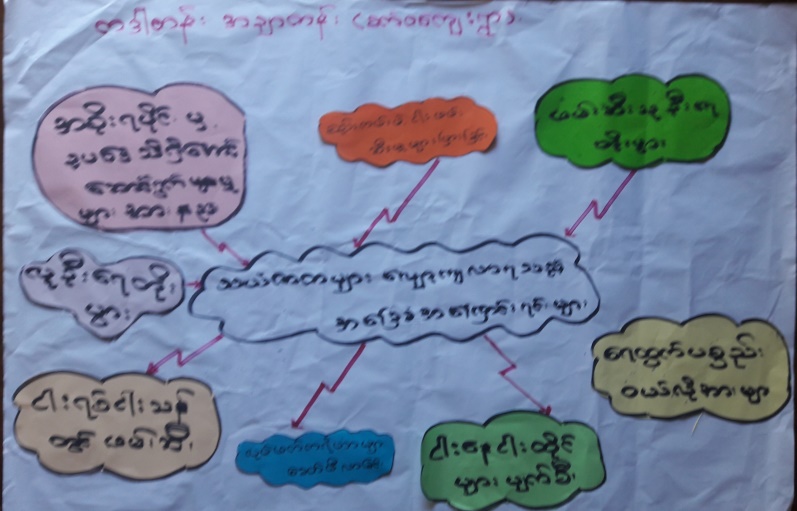 Group discussion on the impact of decreased fishery resourcesRepresentatives from each co-management zone had discussed in a group about how the fishery resources declining impact their health, social, economic and community development. Then they presented their discussion points.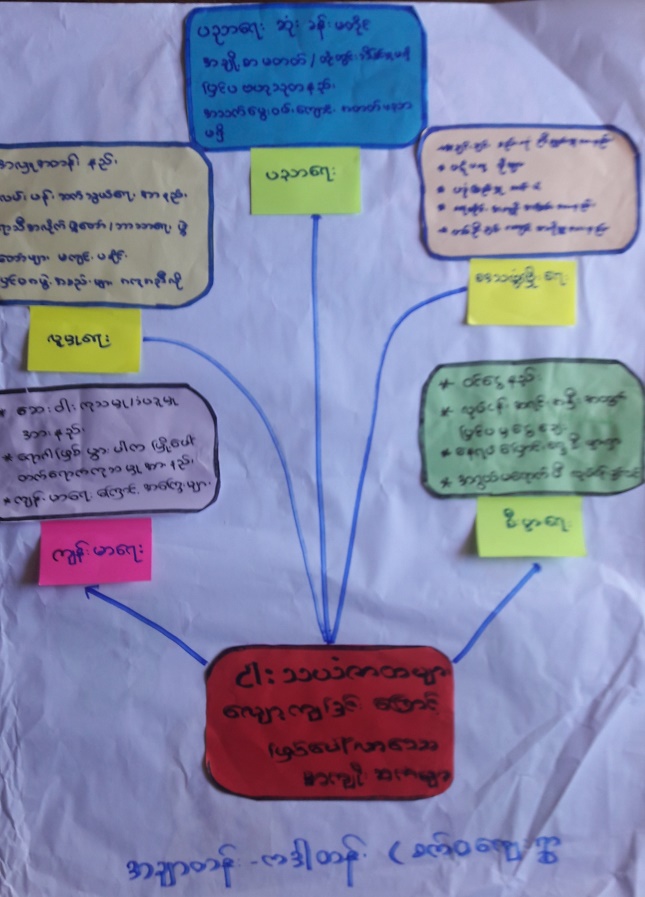 Mapping the fishery co-management (Group Discussion)Members of committees from each co-management area had discussed and mapped out their co-management areas.	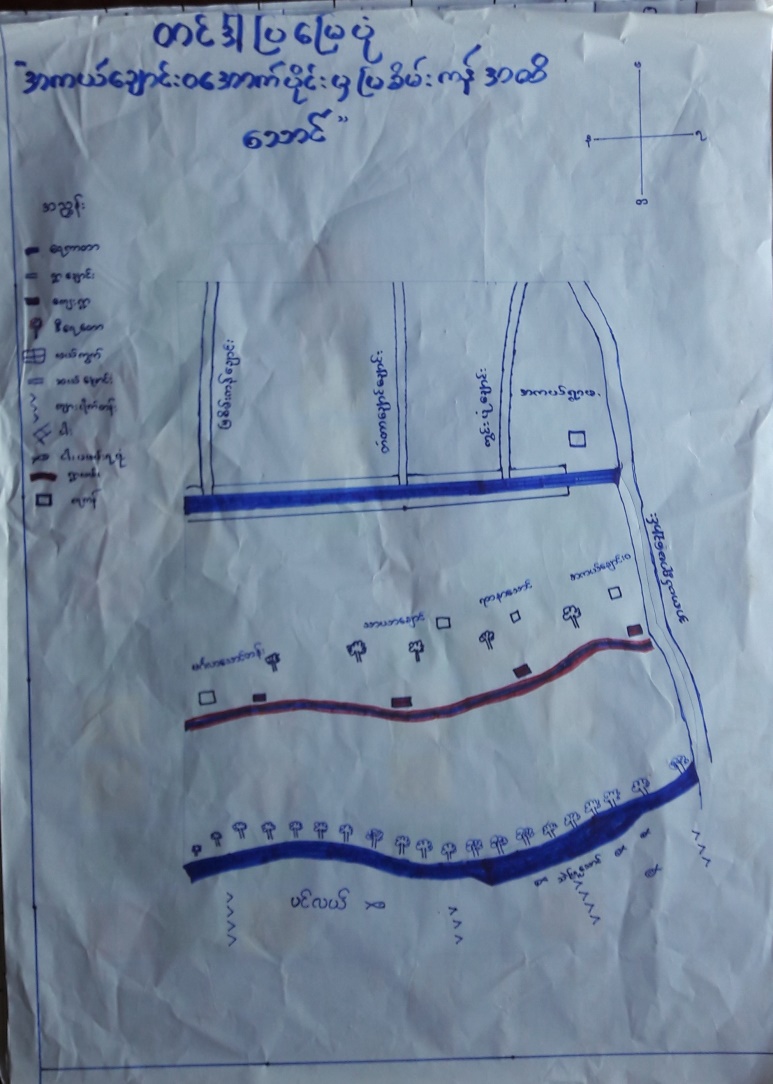 Stakeholder Mapping (Group Discussion)Participants from each co-management pilot zone had discussed and tried to draw the stakeholder mapping within their managed areas. Then they presented their stakeholder map. 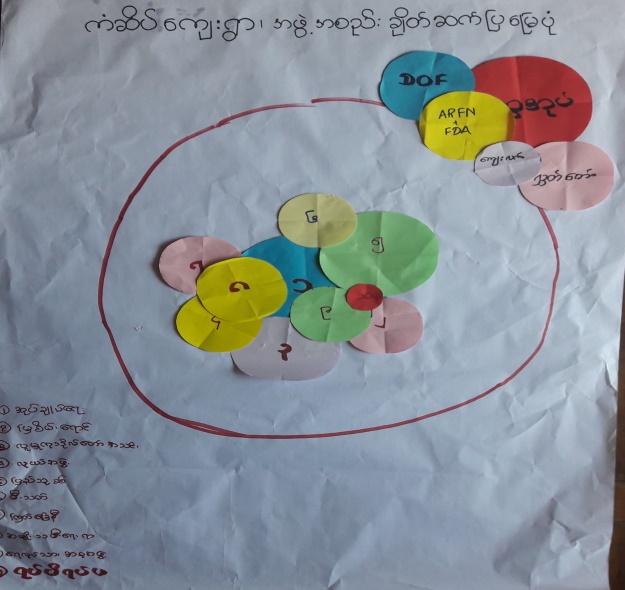 Seasonal fish catch (group discussion)Participants from each fishing zone discussed in the group on their fish catch seasonally and presented it. 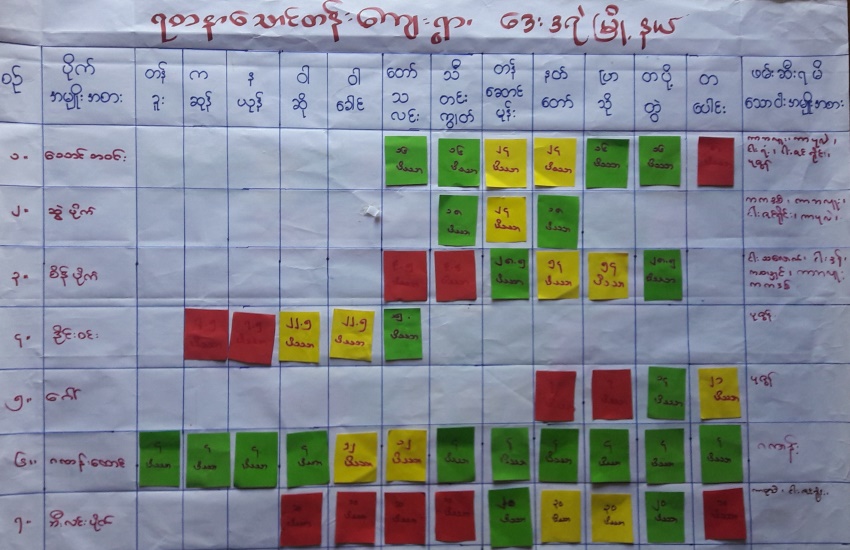 Training Second DayIn the second day of the training, project staff led the discussion on the following topics that relate to fishery co-management;Discussion on the challenges being faced by the fishersDiscussion on the challenges being faced by the departmentsDiscussion on the definitions of fishery Discussion on how co-management could be effectively done7 steps in implementing the co-management systemAdvantages of co-managementThings that must to know to have a successful co-management system10 practical facts in fishery co-managementOn the final day of the training, participants got the chance to have a field trip to A Kyaw village and led the discussion with the fishers about the co-management system and its principles in detail. Annex (1) – Training’s Participants ListParticipants from Project TeamAnnex (2) – Training’s Photos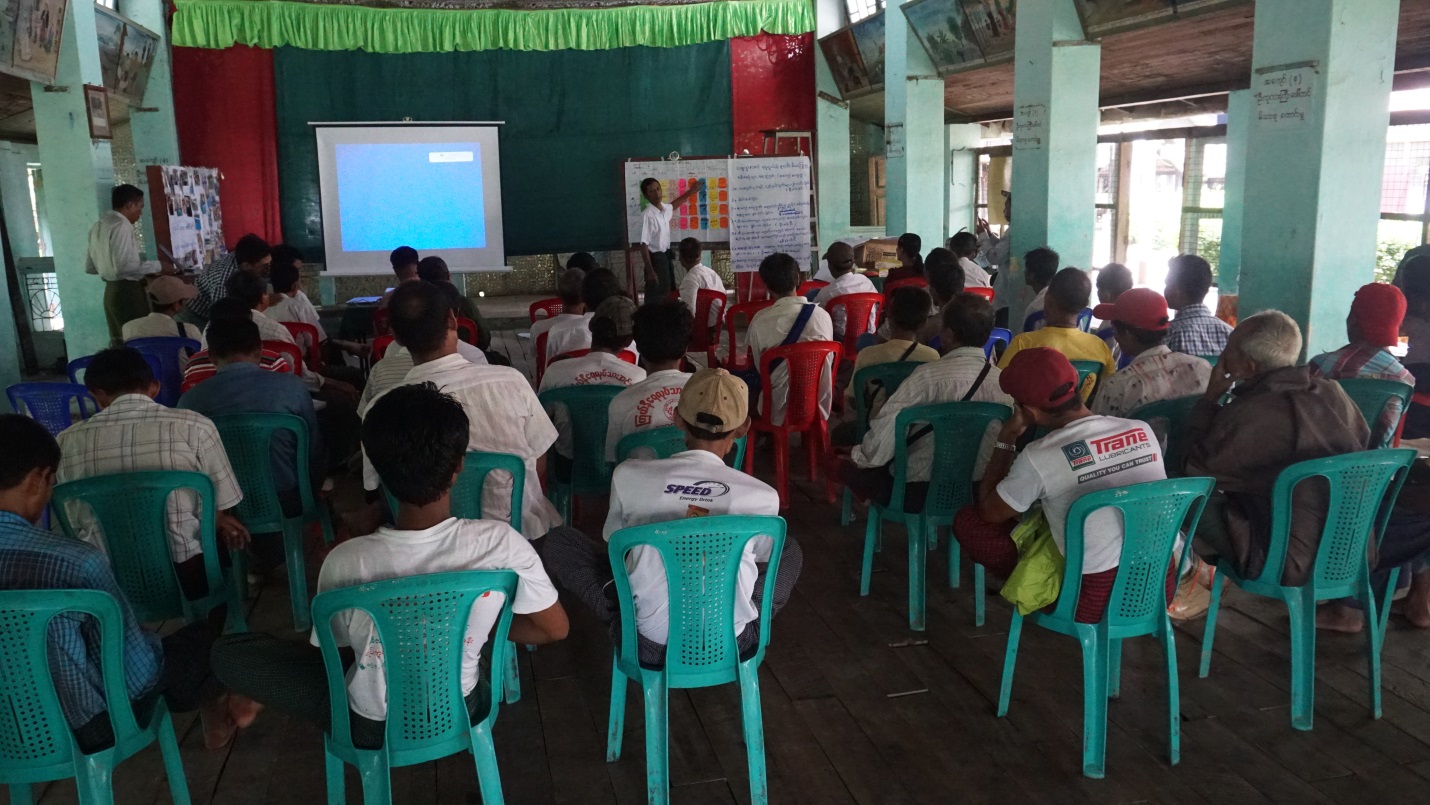 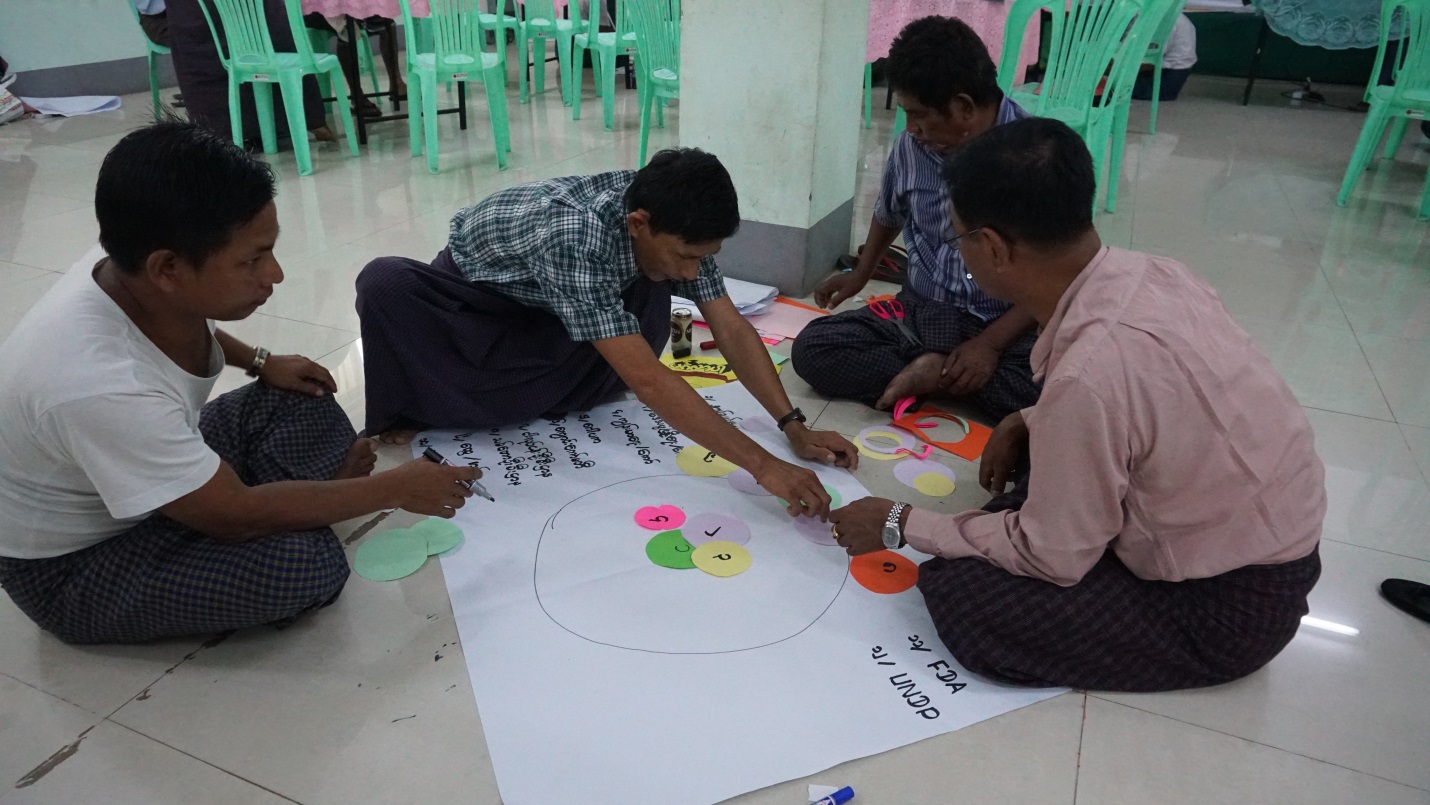 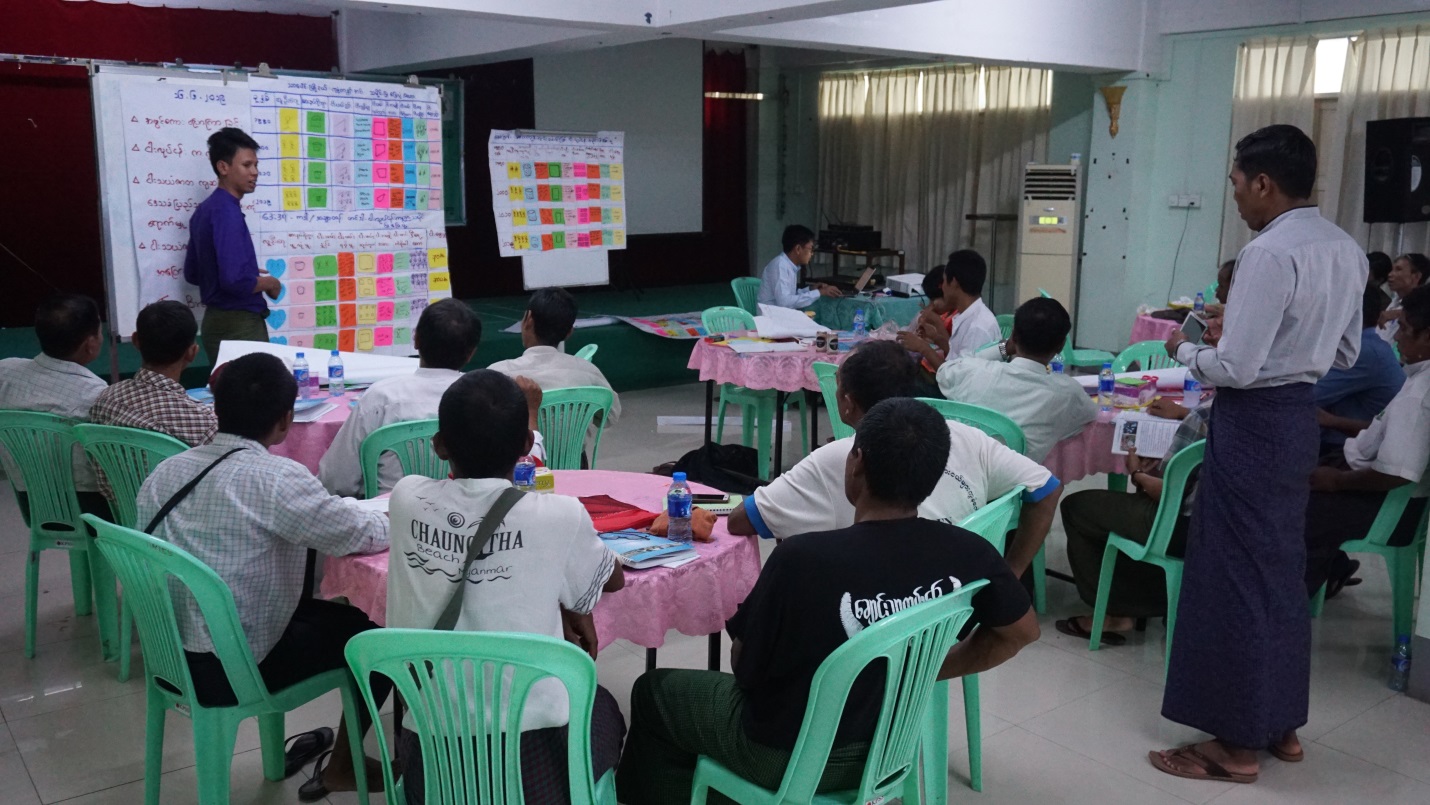 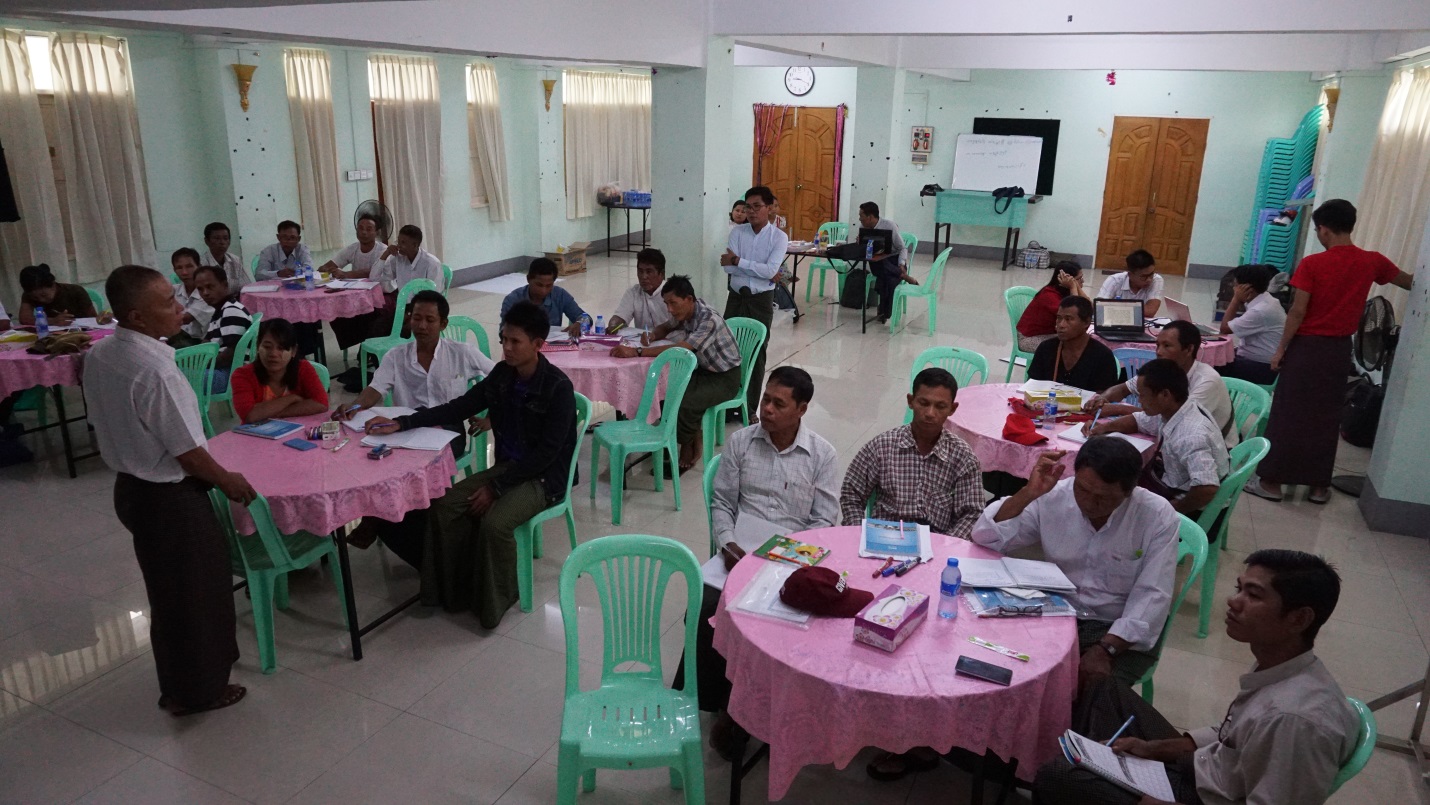 SrDistrictTownshipPostal Address VillageNameSex1LabuttaLabutta10121Ah Yar DawU Mya AungMale2LabuttaLabutta10121Ah Yar DawU Myo NaingMale3LabuttaLabutta10121Ah Yar DawU Lin TunMale4LabuttaLabutta10121Ah Yar DawU San MinMale5LabuttaMawlamyinegyun10221Myin Ka KoneU San OoMale6LabuttaMawlamyinegyun10221Myin Ka KoneU Maung Maung KyawMale7LabuttaMawlamyinegyun10221Aye Yar ChaungU Kyaw SeinMale8LabuttaMawlamyinegyun10221Kyon La TarDaw Htet Htet AungFemale9MaubinDanubyu10151Ah KyawU Than OoMale10MaubinDanubyu10151Ah KyawU Aung Kyaw MyintMale11MaubinDanubyu10151Ah KyawU Aye TheinMale12MaubinDanubyu10151Kyon PainU Mya HtweMale13MaubinPantanaw10171Mwayt PinU Thein LwinMale14MaubinPantanaw10171Min Ta SuU Myo Myint ThanMale15MaubinPantanaw10171Min Ta SuU Khin Maung SanMale16MaubinPantanaw10171Min Ta SuU San TintMale17PahtheinThabaung10111Kyon Ta DunU Kyi MyintMale18PahtheinThabaung10111Kyon Ta DunU Aung ThuMale19PahtheinThabaung10111Kyon Ta DunU Khin TunMale20PahtheinThabaung10111Kyon Ta DunU Lin Naing TunMale21PyaponDedaye10261Thagyar Hin OheU Min NgeMale22PyaponDedaye10261Nat Pin SainU Kyaw AungMale23PyaponDedaye10261Kan SeikDaw San San YeFemaleSrTownshipPostal Address PositionNameSex1Pathein10011Capacity Building CoordinatorU Soe Moe AungFemale2Pathein10011Capacity Building CoordinatorU Min Zaw OoMale3Pathein10011Capacity Building CoordinatorDaw Thida SoeMale4Pathein10011Research CoordinatorDaw Wint War LwinFemale5Pathein10011Communication OfficerU Zaw Naing WinMale6Pathein10011InternshipDaw Yi Yi NewMale7Pathein10011M&E OfficerU David Tin Mg AyeMale8Yangon11431M&E OfficerU Myo Zaw AungMale9Yangon11431Program AssociateU Nyi Nyi ZawMale